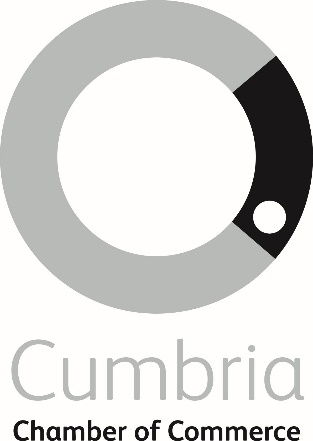 EXPORT DOCUMENTATION New prices from February 2022BLANK EXPORT FORMSMEMBERNON-MEMBERUK   Full 3-part set +postage£1.00£1.50CERTIFICATION FEESMEMBERNON-MEMBEReCert express UK Certificate of Origin£25.00£42.00eCert standard UK Certificate of Origin (includes postage)£31.00£47.00Additional copy of UK Certificate of Origin per set£10.00£15.00eCert express EUR1£25.00£42.00eCert standard EUR1 (includes postage)£31.00£47.00Arab/Egyptian Certificate of OriginOn requestOn requestCertification of Invoices and other documents by Chamber (excludes postage)£10.00 per original document£18.00 per original documentAdditional copy of original documents£4.00£6.00Rejected eCert documents£10.00£12.00*All charges subject to VAT